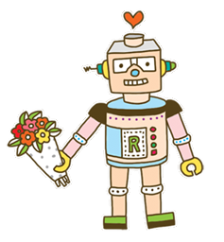             捐款芳名錄： 106年1月現金、網路或其他捐款[32] 隱名氏.善心人士（海心蛋糕總店零錢箱） [57] 隱名氏.善心人士（滿庭芳-中山店零錢箱）[100] 徐招治 林張梅玉 林水官 方柔茜 葉祥度 柯信安[200] 葉金珠 賴佩伶 陳新福 香串串烤肉 賴麗純 李珮珊 李鈺婷 林秀華 葉敏雄 葉培德 葉淑寧 黃治忠、黃柏軒、黃郁雯、蘇沛緹 簡利展 邱献勝 邱振豪 陳盈蓁 葉庭瑜 林俊卿 林依佳 黃坤玉 [300] 林慧如、陳志明、陳恩泓、陳孟鍇 [400] 汪淼雄 [500] 賴美英 崔珺堯 崔映晴 謝進發 辰政營造有限公司 林宇程 黃沛璇 陳素芬 房祝嫻 [600] 陳燈祥 陳雪梅[1000] 鍾正湘 李鴻綱 邱寶貴 黃瀞億 王忠舉 佳佳衛生所 賴麗純 林奕秀、紀謀、紀智瀚、紀孟君、紀智憲 王枝琴、賴慶昌、賴培連、賴皓文、賴涵茹[1200] 范振源、黃竹妹 魏秋女、林啟一 紘煜股份有限公司 方榮瑞 [1222] 隱名氏.善心人士（美崙大六牛肉麵零錢箱）[1500] 曾榮祥 [1600] 王麗雪、林國偉 [2000] 聖豐企業社（袁譽和、袁珮萱）林富彥 林威廷 劉詩珣 [2400] 黃志良 黃柏豪、李東龍、李俊葦 葉惠雯[4500] 陳競華 [6000] 謝芷瑄 余家淇劃撥、自動轉帳[50] 洪陳玉英 劉珮慈 [100] 康志賢 吳聖玫 吳曉玫 張建南 李佳玲 胡明鋭 柯麗霜 胡崇霖 胡高上義 胡雅雯 郭靜如 柯信安 李陳蕙芬 朱麗菱 [150] 曾振耀、劉秀梅 許胡金梅 [200] 李孟慈 莊岑杰 吳林發 彭楷炘 彭彥鈞 江思慧 連宸佑 王鍵諺 [250] 張寶林 張玉如 梁沅汎 [300] 徐彭傳 彭秉威 杜靜夢 彭惠鈺 魏聖啟、黃小容 簡董錦秀 王綺梅 姿雅髮藝 蔡承恩 蔡文山 李蔡秋果 吳杰恩 [400] 吳秀慧 陳英英 王秉梵 王志彬 游金松、蘇燕華 [500] 陳麗美 陳坤榮 林蓮珠 李秀華 鄒亦芳 林冠宇 凃麗貞 潘玉真 汪德欣 鍾依庭 紀佳吟 林志泉 蕭育真 林秀鸞 呂永川 林建成 張莉屏 呂宏霖 楊志誠 陳姿靜 張楊謹 許蘇秀 何淑真 吳靜梅 羅楊金妹 林錫川 張育銘 李雅東 [600] 徐曉瑩 王正耀、余佩芬 胡文字 吳靜芬 [750] 游銀行 [800] 翁嘉嬪 [1000] 曾進發 洪淑華 湯寶鶯 李淑華 楊靜旻 連思慧 來亞實業有限公司 廖雪珠 漢翔公司慈光社 封德航 朱重恩 雄華企業股份有限公司 詹益源、何金連、詹秉叡、詹秉智、詹秀鈴 陳敬惠 郭正文 陳淑慧 盧志亮 鴻旗開發建設有限公司 孫莉琳 彭世典 謝明玲 蔡宜臻 劉國銘 廣照船舶貨運承攬有限公司 林彥辰 蔡佳賓 善心人士 全彩玉 [1200] 吳華鋭 [1350] 六德 [1500] 隱名士 江清榮、邱明麗、邱白秀 劉方淑德 蔡春成、蔡詠昌、林水填 方巫碧樓 [2000] 台北市園藝花卉業職業工會 郭政威 謝明 徐書婷 許志源 中華循理會高雄教會 王麗惠 陳鏗任[3000] 智裕國際股份有限公司 李黃玉英 柯苑鳳 卓豐瑩 倪嵐萱 張秀妃 皇品營造工程股份有限公司 [4000] 松成葬儀社 [5000] 卓祝 莊明芳 汎宸企業股份有限公司 [6000] 王繼榮 鄧惠雄 廖清塗 [8000] 王耀鵬 [8774]陳增坤 [10000] 徐若瑩 [15000] 鉦盛國際企業〈股〉公司[20000] 林焰爐、林吳玉系、陳華笙、林素貞、陳長春、陳長興 施教鎮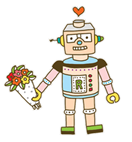 捐款芳名錄： 106年2月現金、網路或其他捐款[78] 隱名氏.善心人士（叮哥茶飲國聯店零錢箱）[100] 陳新福 徐招治 葉祥度 林水官 林俊卿 林依佳 方柔茜 林張梅玉 柯信安[200] 香串串烤肉 莊月綢 葉金珠 林秀華 葉敏雄 葉培德 陳盈蓁 葉庭瑜 葉淑寧 簡利展 邱献勝 邱振豪 賴佩伶[243] 隱名氏.善心人士（麗崧書局零錢箱）[300] 林慧如、陳志明、陳恩泓、陳孟鍇[383] 隱名氏.善心人士（昇莊生活百貨批發有限公司發票箱）[500] 賴美英 王忠舉 黃沛璇 辰政營造有限公司 陳素芬 林宇程 佳佳衛生行 謝進發[600] 陳雪梅[1000] 紘煜股份有限公司 鍾正湘 李鴻綱 邱寶貴 方榮瑞 黃瀞億[2000] 聖豐企業社〈袁譽和、袁珮萱〉[2200]黃治忠、黃柏軒、黃郁雯、蘇沛緹 劉延誦劃撥、自動轉帳[50] 隱名氏 劉珮慈 [100] 吳聖玫 吳曉玫 張建南 陳燕美 曾嘉政 胡明鋭 柯麗霜 胡崇霖 胡高上義 胡雅雯 郭靜如 曾嘉政 陳福祥 黃月霞 洪千雯[150] 曾振耀、劉秀梅 許胡金梅 黃詹香[200] 李孟慈 郭士賢 吳秀慧 徐文信 康志賢 莊岑杰 吳林發 張文慧 李佳玲 林皆全 江思慧 陳詩穎 吳惠文 張水鑑 李厚德 [250] 陳德雄 古秀惠 張寶林 張玉如 陳品良 陳品臻 [300] 徐彭傳 彭秉威 杜靜夢 彭惠鈺 陳坤榮 林蓮珠 李秀華 鄒亦芳 林冠宇 凃麗貞 潘玉真 汪德欣 鍾依庭 陳姿靜 陳志遠 簡董錦秀 林惠美 趙梓垣 姿雅髮藝[500] 呂永川 徐永在 張莉屏 呂宏霖 游銀行 王惠琳 張楊謹 游金松、蘇燕華 邱俐雅 許蘇秀 李金田 昆泰服飾店 許康麗鴻 洪一峰 羅楊金妹 張育銘 林宜蓁 謝雲妹 [600] 徐曉瑩 王正耀 余佩芬 胡文字 [800] 翁嘉嬪 來亞實業有限公司[1000] 曾進發 洪淑華 湯寶鶯 李淑華 楊靜旻 黃義雄 孫福滌身 力行會計事務所 廖雪珠 漢翔公司慈光社 雄華企業股份有限公司 陳敬惠 郭正文 鴻旗開發建設有限公司 羅涵云 林奕如 謝明玲 邱美春 李素亮 黃鈱雄 劉國銘 王雅玲 林彥辰 茂榮電子事業有限公司 陳致業、張亞藍 張筠 戴秀菊 賴富庭 [1200] 黃淑慧[1350] 六德[2000] 郭政威 詹瑜鐘 中華循理會高雄教會 張漢武 廣照船舶貨運承攬有限公司 李家靖 [3000] 林財印 張秀妃 李忠恩[5000] 蔡宗勳 卓祝 陳銀、顏國義 施正旺、張雅斐 周明乾 汎宸企業股份有限公司 [6000] 游靜宜[10000] 徐若瑩[15000] 鉦盛國際企業〈股〉公司 王綿郁  				捐款芳名錄： 106年3月現金[100] 徐招治 葉祥度 林張梅玉 林水官 林俊卿 林依佳 [200] 香串串烤肉 莊月綢 李珮珊 李鈺婷 葉金珠 賴佩伶 林秀華 葉敏雄 葉培德 陳盈蓁 葉庭瑜 葉淑寧 簡利展 邱献勝 邱振豪 黃坤玉[300] 林慧如、陳志明、陳恩泓、陳孟鍇 [500] 賴美英 王忠舉 崔珺堯 崔映晴 林奕秀、紀謀、紀智瀚、紀孟君、紀智憲 黃沛璇 謝進發 辰政營造有限公司 陳素芬 房祝嫻 林宇程 佳佳衛生行 陳雪梅 [1000] 紘煜股份有限公司 鍾正湘 李鴻綱 邱寶貴 方榮瑞 黃瀞億[2000] 林正義全家《美光廚具》 聖豐企業社《袁譽和、袁珮萱》劃撥、自動轉帳、網路或其他捐款[50] 隱名士 曾嘉政 劉子榕 黃金婷 李憲騏 唐敬翔 [100] 吳聖玫 吳曉玫 張建南 林皆全 胡明鋭 柯麗霜 胡崇霖 胡高上義 胡雅雯 郭建佑、謝惠婷 趙梓垣 郭靜如 陳菊妹 朱麗菱 鄭美珍 史天嵐 呂政叡 廖曼君 [150] 曾振耀、劉秀梅 許克屘 [200] 李孟慈 徐福財、徐梅馨、張清蓮、徐嘉妤 郭士賢 吳秀慧 康志賢 吳林發 李佳玲 江思慧 陳詩穎 曹建國 王依雯 詹雅惠 楊惠英  [250] 張寶林 張玉如[300] 陳坤榮 徐彭傳 彭秉威 杜靜夢 彭惠鈺 黃丞豪 陳志遠 簡董錦秀 曹建和 黃怡婷 [315] 莊月霜[400] 康哲鴻 [500] 陳麗美 林蓮珠 李秀華 鄒亦芳 林冠宇 凃麗貞 汪德欣 鍾依庭 林可筠 林秀鸞 呂永川 林建成 張莉屏 游銀行 紀李招 陳姿靜 游金松、蘇燕華 蔡龍治 許蘇秀 劉方淑德 蔡佳賓 羅楊金妹 林錫川 盧竑邑 林宜蓁[600] 徐曉瑩 王駿竑 胡文字 陳穎智 林貞伶 黃詹香 [800] 翁嘉嬪 來亞實業有限公司[900] 歐晉廷[1000] 曾進發 洪淑華 湯寶鶯 李淑華 楊靜旻 蔡宜臻 力行會計事務所 廖雪珠 漢翔公司慈光社 雄華企業股份有限公司 陳敬惠 郭正文 鴻旗開發建設有限公司 劉承翰 卓豐瑩 林頭 謝明玲 王秀珠 黃鈱雄 劉國銘 林彥辰 陳素真 [1150] 張水鑑 莊明發[1350] 六德 [2000] 善心人士 中華循理會高雄教會 林桂嬌 詠鋒企業社 王麗惠 廣照船舶貨運承攬有限公司 羅法平、陳燕萍 許志鴻 戴秀菊 [3000] 王繼榮 王耀鵬 許萬生 張秀妃 [4000] 松成葬儀社 [5000] 劉街碧 卓祝 江國泰 汎宸企業股份有限公司 蔡愛珍 陳麗玉 周靖雯 [6000] 陳聰源 [10000] 沈坤照、王信貴 徐若瑩 [15000] 鉦盛國際企業〈股〉公司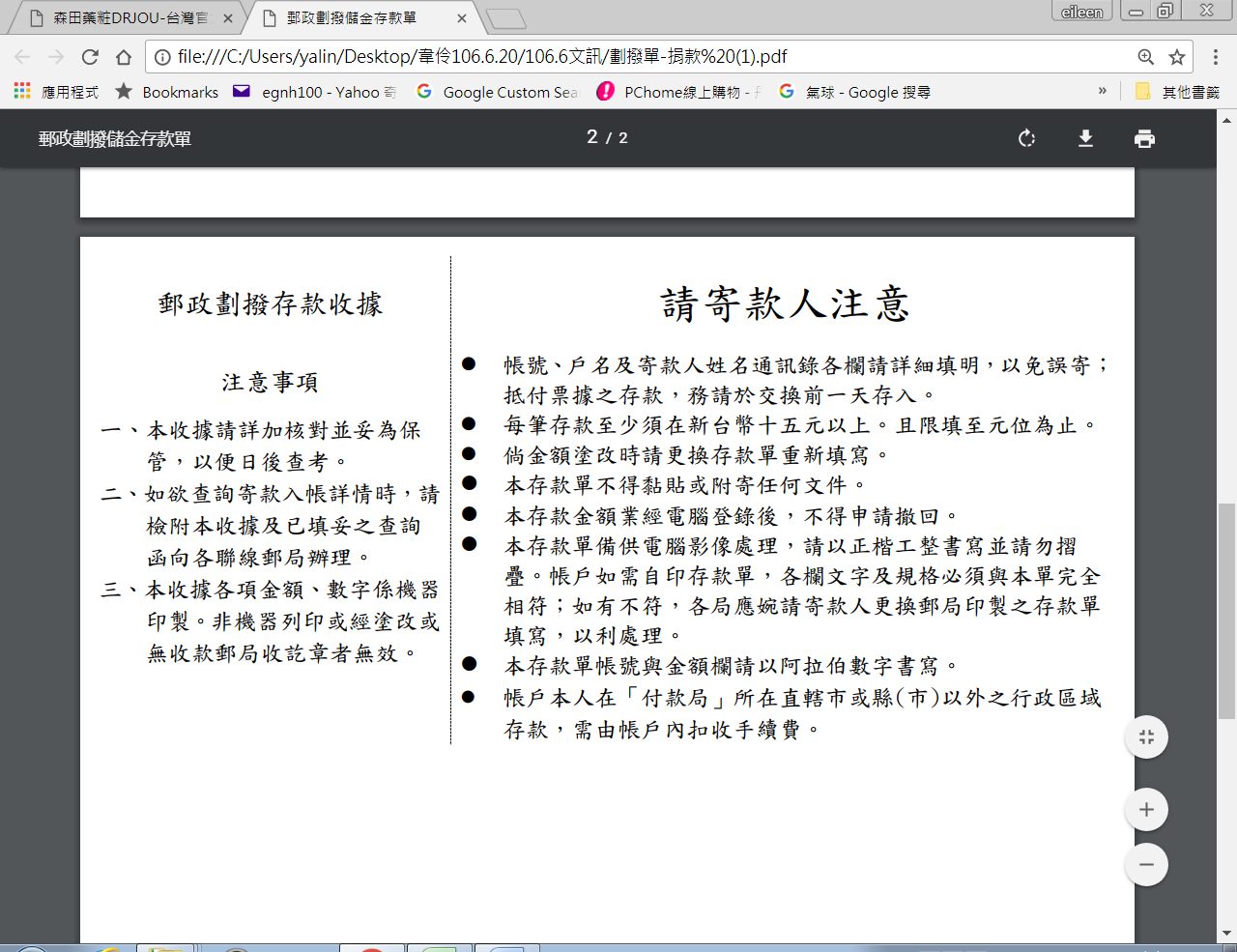 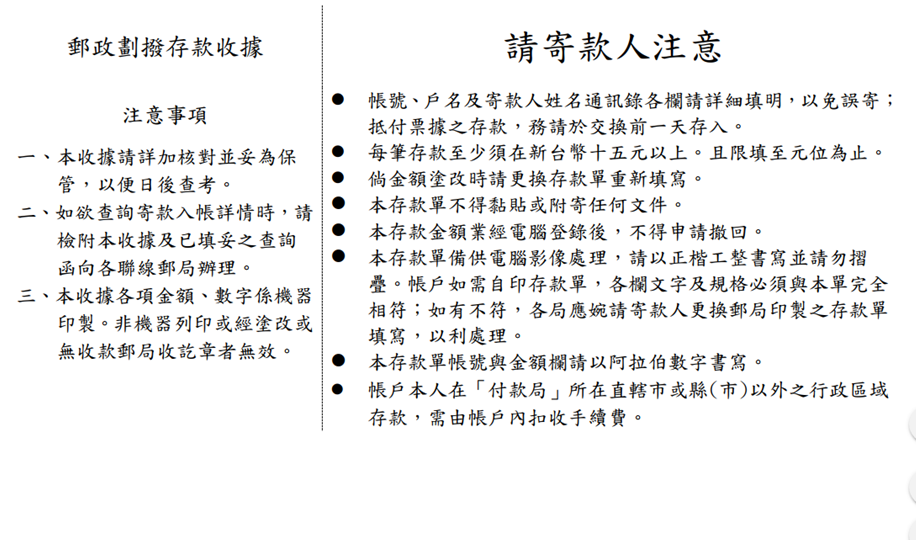 郵政劃撥儲金存款單郵政劃撥儲金存款單郵政劃撥儲金存款單郵政劃撥儲金存款單郵政劃撥儲金存款單郵政劃撥儲金存款單郵政劃撥儲金存款單郵政劃撥儲金存款單郵政劃撥儲金存款單郵政劃撥儲金存款單郵政劃撥儲金存款單郵政劃撥儲金存款單郵政劃撥儲金存款單郵政劃撥儲金存款單郵政劃撥儲金存款單郵政劃撥儲金存款單郵政劃撥儲金存款單郵政劃撥儲金存款單郵政劃撥儲金存款單郵政劃撥儲金存款單◎寄款人請注意背面說明       ◎寄款人請注意背面說明       帳號066851566金額新台幣(小寫)仟佰拾萬仟佰佰拾元元◎本收據由電腦印錄請勿填寫◎本收據由電腦印錄請勿填寫帳號066851566金額新台幣(小寫)郵政劃撥儲金存款收據郵政劃撥儲金存款收據通訊欄(限與本次存款有關事項)通訊欄(限與本次存款有關事項)通訊欄(限與本次存款有關事項)通訊欄(限與本次存款有關事項)通訊欄(限與本次存款有關事項)通訊欄(限與本次存款有關事項)通訊欄(限與本次存款有關事項)通訊欄(限與本次存款有關事項)通訊欄(限與本次存款有關事項)戶名財團法人中華基督教伯特利總會附設花蓮縣私立長榮養護院財團法人中華基督教伯特利總會附設花蓮縣私立長榮養護院財團法人中華基督教伯特利總會附設花蓮縣私立長榮養護院財團法人中華基督教伯特利總會附設花蓮縣私立長榮養護院財團法人中華基督教伯特利總會附設花蓮縣私立長榮養護院財團法人中華基督教伯特利總會附設花蓮縣私立長榮養護院財團法人中華基督教伯特利總會附設花蓮縣私立長榮養護院財團法人中華基督教伯特利總會附設花蓮縣私立長榮養護院財團法人中華基督教伯特利總會附設花蓮縣私立長榮養護院財團法人中華基督教伯特利總會附設花蓮縣私立長榮養護院財團法人中華基督教伯特利總會附設花蓮縣私立長榮養護院開立收據方式:□次開收據（當次捐款即開出收據）□年開收據（整年度彙整一次開立）其他:                         □愛護地球.長榮文訊改寄電子報E-MAIL信箱:捐款相關問題請來電詢問:
 03-8420122分機16開立收據方式:□次開收據（當次捐款即開出收據）□年開收據（整年度彙整一次開立）其他:                         □愛護地球.長榮文訊改寄電子報E-MAIL信箱:捐款相關問題請來電詢問:
 03-8420122分機16開立收據方式:□次開收據（當次捐款即開出收據）□年開收據（整年度彙整一次開立）其他:                         □愛護地球.長榮文訊改寄電子報E-MAIL信箱:捐款相關問題請來電詢問:
 03-8420122分機16開立收據方式:□次開收據（當次捐款即開出收據）□年開收據（整年度彙整一次開立）其他:                         □愛護地球.長榮文訊改寄電子報E-MAIL信箱:捐款相關問題請來電詢問:
 03-8420122分機16開立收據方式:□次開收據（當次捐款即開出收據）□年開收據（整年度彙整一次開立）其他:                         □愛護地球.長榮文訊改寄電子報E-MAIL信箱:捐款相關問題請來電詢問:
 03-8420122分機16開立收據方式:□次開收據（當次捐款即開出收據）□年開收據（整年度彙整一次開立）其他:                         □愛護地球.長榮文訊改寄電子報E-MAIL信箱:捐款相關問題請來電詢問:
 03-8420122分機16開立收據方式:□次開收據（當次捐款即開出收據）□年開收據（整年度彙整一次開立）其他:                         □愛護地球.長榮文訊改寄電子報E-MAIL信箱:捐款相關問題請來電詢問:
 03-8420122分機16開立收據方式:□次開收據（當次捐款即開出收據）□年開收據（整年度彙整一次開立）其他:                         □愛護地球.長榮文訊改寄電子報E-MAIL信箱:捐款相關問題請來電詢問:
 03-8420122分機16開立收據方式:□次開收據（當次捐款即開出收據）□年開收據（整年度彙整一次開立）其他:                         □愛護地球.長榮文訊改寄電子報E-MAIL信箱:捐款相關問題請來電詢問:
 03-8420122分機16戶名財團法人中華基督教伯特利總會附設花蓮縣私立長榮養護院財團法人中華基督教伯特利總會附設花蓮縣私立長榮養護院財團法人中華基督教伯特利總會附設花蓮縣私立長榮養護院財團法人中華基督教伯特利總會附設花蓮縣私立長榮養護院財團法人中華基督教伯特利總會附設花蓮縣私立長榮養護院財團法人中華基督教伯特利總會附設花蓮縣私立長榮養護院財團法人中華基督教伯特利總會附設花蓮縣私立長榮養護院財團法人中華基督教伯特利總會附設花蓮縣私立長榮養護院財團法人中華基督教伯特利總會附設花蓮縣私立長榮養護院財團法人中華基督教伯特利總會附設花蓮縣私立長榮養護院財團法人中華基督教伯特利總會附設花蓮縣私立長榮養護院開立收據方式:□次開收據（當次捐款即開出收據）□年開收據（整年度彙整一次開立）其他:                         □愛護地球.長榮文訊改寄電子報E-MAIL信箱:捐款相關問題請來電詢問:
 03-8420122分機16開立收據方式:□次開收據（當次捐款即開出收據）□年開收據（整年度彙整一次開立）其他:                         □愛護地球.長榮文訊改寄電子報E-MAIL信箱:捐款相關問題請來電詢問:
 03-8420122分機16開立收據方式:□次開收據（當次捐款即開出收據）□年開收據（整年度彙整一次開立）其他:                         □愛護地球.長榮文訊改寄電子報E-MAIL信箱:捐款相關問題請來電詢問:
 03-8420122分機16開立收據方式:□次開收據（當次捐款即開出收據）□年開收據（整年度彙整一次開立）其他:                         □愛護地球.長榮文訊改寄電子報E-MAIL信箱:捐款相關問題請來電詢問:
 03-8420122分機16開立收據方式:□次開收據（當次捐款即開出收據）□年開收據（整年度彙整一次開立）其他:                         □愛護地球.長榮文訊改寄電子報E-MAIL信箱:捐款相關問題請來電詢問:
 03-8420122分機16開立收據方式:□次開收據（當次捐款即開出收據）□年開收據（整年度彙整一次開立）其他:                         □愛護地球.長榮文訊改寄電子報E-MAIL信箱:捐款相關問題請來電詢問:
 03-8420122分機16開立收據方式:□次開收據（當次捐款即開出收據）□年開收據（整年度彙整一次開立）其他:                         □愛護地球.長榮文訊改寄電子報E-MAIL信箱:捐款相關問題請來電詢問:
 03-8420122分機16開立收據方式:□次開收據（當次捐款即開出收據）□年開收據（整年度彙整一次開立）其他:                         □愛護地球.長榮文訊改寄電子報E-MAIL信箱:捐款相關問題請來電詢問:
 03-8420122分機16開立收據方式:□次開收據（當次捐款即開出收據）□年開收據（整年度彙整一次開立）其他:                         □愛護地球.長榮文訊改寄電子報E-MAIL信箱:捐款相關問題請來電詢問:
 03-8420122分機16寄       款      人寄       款      人寄       款      人寄       款      人寄       款      人寄       款      人寄       款      人寄       款      人 經辦局收款戳 經辦局收款戳 經辦局收款戳 經辦局收款戳開立收據方式:□次開收據（當次捐款即開出收據）□年開收據（整年度彙整一次開立）其他:                         □愛護地球.長榮文訊改寄電子報E-MAIL信箱:捐款相關問題請來電詢問:
 03-8420122分機16開立收據方式:□次開收據（當次捐款即開出收據）□年開收據（整年度彙整一次開立）其他:                         □愛護地球.長榮文訊改寄電子報E-MAIL信箱:捐款相關問題請來電詢問:
 03-8420122分機16開立收據方式:□次開收據（當次捐款即開出收據）□年開收據（整年度彙整一次開立）其他:                         □愛護地球.長榮文訊改寄電子報E-MAIL信箱:捐款相關問題請來電詢問:
 03-8420122分機16開立收據方式:□次開收據（當次捐款即開出收據）□年開收據（整年度彙整一次開立）其他:                         □愛護地球.長榮文訊改寄電子報E-MAIL信箱:捐款相關問題請來電詢問:
 03-8420122分機16開立收據方式:□次開收據（當次捐款即開出收據）□年開收據（整年度彙整一次開立）其他:                         □愛護地球.長榮文訊改寄電子報E-MAIL信箱:捐款相關問題請來電詢問:
 03-8420122分機16開立收據方式:□次開收據（當次捐款即開出收據）□年開收據（整年度彙整一次開立）其他:                         □愛護地球.長榮文訊改寄電子報E-MAIL信箱:捐款相關問題請來電詢問:
 03-8420122分機16開立收據方式:□次開收據（當次捐款即開出收據）□年開收據（整年度彙整一次開立）其他:                         □愛護地球.長榮文訊改寄電子報E-MAIL信箱:捐款相關問題請來電詢問:
 03-8420122分機16開立收據方式:□次開收據（當次捐款即開出收據）□年開收據（整年度彙整一次開立）其他:                         □愛護地球.長榮文訊改寄電子報E-MAIL信箱:捐款相關問題請來電詢問:
 03-8420122分機16開立收據方式:□次開收據（當次捐款即開出收據）□年開收據（整年度彙整一次開立）其他:                         □愛護地球.長榮文訊改寄電子報E-MAIL信箱:捐款相關問題請來電詢問:
 03-8420122分機16姓名 經辦局收款戳 經辦局收款戳 經辦局收款戳 經辦局收款戳開立收據方式:□次開收據（當次捐款即開出收據）□年開收據（整年度彙整一次開立）其他:                         □愛護地球.長榮文訊改寄電子報E-MAIL信箱:捐款相關問題請來電詢問:
 03-8420122分機16開立收據方式:□次開收據（當次捐款即開出收據）□年開收據（整年度彙整一次開立）其他:                         □愛護地球.長榮文訊改寄電子報E-MAIL信箱:捐款相關問題請來電詢問:
 03-8420122分機16開立收據方式:□次開收據（當次捐款即開出收據）□年開收據（整年度彙整一次開立）其他:                         □愛護地球.長榮文訊改寄電子報E-MAIL信箱:捐款相關問題請來電詢問:
 03-8420122分機16開立收據方式:□次開收據（當次捐款即開出收據）□年開收據（整年度彙整一次開立）其他:                         □愛護地球.長榮文訊改寄電子報E-MAIL信箱:捐款相關問題請來電詢問:
 03-8420122分機16開立收據方式:□次開收據（當次捐款即開出收據）□年開收據（整年度彙整一次開立）其他:                         □愛護地球.長榮文訊改寄電子報E-MAIL信箱:捐款相關問題請來電詢問:
 03-8420122分機16開立收據方式:□次開收據（當次捐款即開出收據）□年開收據（整年度彙整一次開立）其他:                         □愛護地球.長榮文訊改寄電子報E-MAIL信箱:捐款相關問題請來電詢問:
 03-8420122分機16開立收據方式:□次開收據（當次捐款即開出收據）□年開收據（整年度彙整一次開立）其他:                         □愛護地球.長榮文訊改寄電子報E-MAIL信箱:捐款相關問題請來電詢問:
 03-8420122分機16開立收據方式:□次開收據（當次捐款即開出收據）□年開收據（整年度彙整一次開立）其他:                         □愛護地球.長榮文訊改寄電子報E-MAIL信箱:捐款相關問題請來電詢問:
 03-8420122分機16開立收據方式:□次開收據（當次捐款即開出收據）□年開收據（整年度彙整一次開立）其他:                         □愛護地球.長榮文訊改寄電子報E-MAIL信箱:捐款相關問題請來電詢問:
 03-8420122分機16姓名 經辦局收款戳 經辦局收款戳 經辦局收款戳 經辦局收款戳開立收據方式:□次開收據（當次捐款即開出收據）□年開收據（整年度彙整一次開立）其他:                         □愛護地球.長榮文訊改寄電子報E-MAIL信箱:捐款相關問題請來電詢問:
 03-8420122分機16開立收據方式:□次開收據（當次捐款即開出收據）□年開收據（整年度彙整一次開立）其他:                         □愛護地球.長榮文訊改寄電子報E-MAIL信箱:捐款相關問題請來電詢問:
 03-8420122分機16開立收據方式:□次開收據（當次捐款即開出收據）□年開收據（整年度彙整一次開立）其他:                         □愛護地球.長榮文訊改寄電子報E-MAIL信箱:捐款相關問題請來電詢問:
 03-8420122分機16開立收據方式:□次開收據（當次捐款即開出收據）□年開收據（整年度彙整一次開立）其他:                         □愛護地球.長榮文訊改寄電子報E-MAIL信箱:捐款相關問題請來電詢問:
 03-8420122分機16開立收據方式:□次開收據（當次捐款即開出收據）□年開收據（整年度彙整一次開立）其他:                         □愛護地球.長榮文訊改寄電子報E-MAIL信箱:捐款相關問題請來電詢問:
 03-8420122分機16開立收據方式:□次開收據（當次捐款即開出收據）□年開收據（整年度彙整一次開立）其他:                         □愛護地球.長榮文訊改寄電子報E-MAIL信箱:捐款相關問題請來電詢問:
 03-8420122分機16開立收據方式:□次開收據（當次捐款即開出收據）□年開收據（整年度彙整一次開立）其他:                         □愛護地球.長榮文訊改寄電子報E-MAIL信箱:捐款相關問題請來電詢問:
 03-8420122分機16開立收據方式:□次開收據（當次捐款即開出收據）□年開收據（整年度彙整一次開立）其他:                         □愛護地球.長榮文訊改寄電子報E-MAIL信箱:捐款相關問題請來電詢問:
 03-8420122分機16開立收據方式:□次開收據（當次捐款即開出收據）□年開收據（整年度彙整一次開立）其他:                         □愛護地球.長榮文訊改寄電子報E-MAIL信箱:捐款相關問題請來電詢問:
 03-8420122分機16通訊處□□□-□□□□□-□□□□□-□□□□□-□□□□□-□□□□□-□□□□□-□□ 經辦局收款戳 經辦局收款戳 經辦局收款戳 經辦局收款戳開立收據方式:□次開收據（當次捐款即開出收據）□年開收據（整年度彙整一次開立）其他:                         □愛護地球.長榮文訊改寄電子報E-MAIL信箱:捐款相關問題請來電詢問:
 03-8420122分機16開立收據方式:□次開收據（當次捐款即開出收據）□年開收據（整年度彙整一次開立）其他:                         □愛護地球.長榮文訊改寄電子報E-MAIL信箱:捐款相關問題請來電詢問:
 03-8420122分機16開立收據方式:□次開收據（當次捐款即開出收據）□年開收據（整年度彙整一次開立）其他:                         □愛護地球.長榮文訊改寄電子報E-MAIL信箱:捐款相關問題請來電詢問:
 03-8420122分機16開立收據方式:□次開收據（當次捐款即開出收據）□年開收據（整年度彙整一次開立）其他:                         □愛護地球.長榮文訊改寄電子報E-MAIL信箱:捐款相關問題請來電詢問:
 03-8420122分機16開立收據方式:□次開收據（當次捐款即開出收據）□年開收據（整年度彙整一次開立）其他:                         □愛護地球.長榮文訊改寄電子報E-MAIL信箱:捐款相關問題請來電詢問:
 03-8420122分機16開立收據方式:□次開收據（當次捐款即開出收據）□年開收據（整年度彙整一次開立）其他:                         □愛護地球.長榮文訊改寄電子報E-MAIL信箱:捐款相關問題請來電詢問:
 03-8420122分機16開立收據方式:□次開收據（當次捐款即開出收據）□年開收據（整年度彙整一次開立）其他:                         □愛護地球.長榮文訊改寄電子報E-MAIL信箱:捐款相關問題請來電詢問:
 03-8420122分機16開立收據方式:□次開收據（當次捐款即開出收據）□年開收據（整年度彙整一次開立）其他:                         □愛護地球.長榮文訊改寄電子報E-MAIL信箱:捐款相關問題請來電詢問:
 03-8420122分機16開立收據方式:□次開收據（當次捐款即開出收據）□年開收據（整年度彙整一次開立）其他:                         □愛護地球.長榮文訊改寄電子報E-MAIL信箱:捐款相關問題請來電詢問:
 03-8420122分機16通訊處□□□-□□□□□-□□□□□-□□□□□-□□□□□-□□□□□-□□□□□-□□ 經辦局收款戳 經辦局收款戳 經辦局收款戳 經辦局收款戳開立收據方式:□次開收據（當次捐款即開出收據）□年開收據（整年度彙整一次開立）其他:                         □愛護地球.長榮文訊改寄電子報E-MAIL信箱:捐款相關問題請來電詢問:
 03-8420122分機16開立收據方式:□次開收據（當次捐款即開出收據）□年開收據（整年度彙整一次開立）其他:                         □愛護地球.長榮文訊改寄電子報E-MAIL信箱:捐款相關問題請來電詢問:
 03-8420122分機16開立收據方式:□次開收據（當次捐款即開出收據）□年開收據（整年度彙整一次開立）其他:                         □愛護地球.長榮文訊改寄電子報E-MAIL信箱:捐款相關問題請來電詢問:
 03-8420122分機16開立收據方式:□次開收據（當次捐款即開出收據）□年開收據（整年度彙整一次開立）其他:                         □愛護地球.長榮文訊改寄電子報E-MAIL信箱:捐款相關問題請來電詢問:
 03-8420122分機16開立收據方式:□次開收據（當次捐款即開出收據）□年開收據（整年度彙整一次開立）其他:                         □愛護地球.長榮文訊改寄電子報E-MAIL信箱:捐款相關問題請來電詢問:
 03-8420122分機16開立收據方式:□次開收據（當次捐款即開出收據）□年開收據（整年度彙整一次開立）其他:                         □愛護地球.長榮文訊改寄電子報E-MAIL信箱:捐款相關問題請來電詢問:
 03-8420122分機16開立收據方式:□次開收據（當次捐款即開出收據）□年開收據（整年度彙整一次開立）其他:                         □愛護地球.長榮文訊改寄電子報E-MAIL信箱:捐款相關問題請來電詢問:
 03-8420122分機16開立收據方式:□次開收據（當次捐款即開出收據）□年開收據（整年度彙整一次開立）其他:                         □愛護地球.長榮文訊改寄電子報E-MAIL信箱:捐款相關問題請來電詢問:
 03-8420122分機16開立收據方式:□次開收據（當次捐款即開出收據）□年開收據（整年度彙整一次開立）其他:                         □愛護地球.長榮文訊改寄電子報E-MAIL信箱:捐款相關問題請來電詢問:
 03-8420122分機16通訊處□□□-□□□□□-□□□□□-□□□□□-□□□□□-□□□□□-□□□□□-□□ 經辦局收款戳 經辦局收款戳 經辦局收款戳 經辦局收款戳開立收據方式:□次開收據（當次捐款即開出收據）□年開收據（整年度彙整一次開立）其他:                         □愛護地球.長榮文訊改寄電子報E-MAIL信箱:捐款相關問題請來電詢問:
 03-8420122分機16開立收據方式:□次開收據（當次捐款即開出收據）□年開收據（整年度彙整一次開立）其他:                         □愛護地球.長榮文訊改寄電子報E-MAIL信箱:捐款相關問題請來電詢問:
 03-8420122分機16開立收據方式:□次開收據（當次捐款即開出收據）□年開收據（整年度彙整一次開立）其他:                         □愛護地球.長榮文訊改寄電子報E-MAIL信箱:捐款相關問題請來電詢問:
 03-8420122分機16開立收據方式:□次開收據（當次捐款即開出收據）□年開收據（整年度彙整一次開立）其他:                         □愛護地球.長榮文訊改寄電子報E-MAIL信箱:捐款相關問題請來電詢問:
 03-8420122分機16開立收據方式:□次開收據（當次捐款即開出收據）□年開收據（整年度彙整一次開立）其他:                         □愛護地球.長榮文訊改寄電子報E-MAIL信箱:捐款相關問題請來電詢問:
 03-8420122分機16開立收據方式:□次開收據（當次捐款即開出收據）□年開收據（整年度彙整一次開立）其他:                         □愛護地球.長榮文訊改寄電子報E-MAIL信箱:捐款相關問題請來電詢問:
 03-8420122分機16開立收據方式:□次開收據（當次捐款即開出收據）□年開收據（整年度彙整一次開立）其他:                         □愛護地球.長榮文訊改寄電子報E-MAIL信箱:捐款相關問題請來電詢問:
 03-8420122分機16開立收據方式:□次開收據（當次捐款即開出收據）□年開收據（整年度彙整一次開立）其他:                         □愛護地球.長榮文訊改寄電子報E-MAIL信箱:捐款相關問題請來電詢問:
 03-8420122分機16開立收據方式:□次開收據（當次捐款即開出收據）□年開收據（整年度彙整一次開立）其他:                         □愛護地球.長榮文訊改寄電子報E-MAIL信箱:捐款相關問題請來電詢問:
 03-8420122分機16電話 經辦局收款戳 經辦局收款戳 經辦局收款戳 經辦局收款戳開立收據方式:□次開收據（當次捐款即開出收據）□年開收據（整年度彙整一次開立）其他:                         □愛護地球.長榮文訊改寄電子報E-MAIL信箱:捐款相關問題請來電詢問:
 03-8420122分機16開立收據方式:□次開收據（當次捐款即開出收據）□年開收據（整年度彙整一次開立）其他:                         □愛護地球.長榮文訊改寄電子報E-MAIL信箱:捐款相關問題請來電詢問:
 03-8420122分機16開立收據方式:□次開收據（當次捐款即開出收據）□年開收據（整年度彙整一次開立）其他:                         □愛護地球.長榮文訊改寄電子報E-MAIL信箱:捐款相關問題請來電詢問:
 03-8420122分機16開立收據方式:□次開收據（當次捐款即開出收據）□年開收據（整年度彙整一次開立）其他:                         □愛護地球.長榮文訊改寄電子報E-MAIL信箱:捐款相關問題請來電詢問:
 03-8420122分機16開立收據方式:□次開收據（當次捐款即開出收據）□年開收據（整年度彙整一次開立）其他:                         □愛護地球.長榮文訊改寄電子報E-MAIL信箱:捐款相關問題請來電詢問:
 03-8420122分機16開立收據方式:□次開收據（當次捐款即開出收據）□年開收據（整年度彙整一次開立）其他:                         □愛護地球.長榮文訊改寄電子報E-MAIL信箱:捐款相關問題請來電詢問:
 03-8420122分機16開立收據方式:□次開收據（當次捐款即開出收據）□年開收據（整年度彙整一次開立）其他:                         □愛護地球.長榮文訊改寄電子報E-MAIL信箱:捐款相關問題請來電詢問:
 03-8420122分機16開立收據方式:□次開收據（當次捐款即開出收據）□年開收據（整年度彙整一次開立）其他:                         □愛護地球.長榮文訊改寄電子報E-MAIL信箱:捐款相關問題請來電詢問:
 03-8420122分機16開立收據方式:□次開收據（當次捐款即開出收據）□年開收據（整年度彙整一次開立）其他:                         □愛護地球.長榮文訊改寄電子報E-MAIL信箱:捐款相關問題請來電詢問:
 03-8420122分機16開立收據方式:□次開收據（當次捐款即開出收據）□年開收據（整年度彙整一次開立）其他:                         □愛護地球.長榮文訊改寄電子報E-MAIL信箱:捐款相關問題請來電詢問:
 03-8420122分機16開立收據方式:□次開收據（當次捐款即開出收據）□年開收據（整年度彙整一次開立）其他:                         □愛護地球.長榮文訊改寄電子報E-MAIL信箱:捐款相關問題請來電詢問:
 03-8420122分機16開立收據方式:□次開收據（當次捐款即開出收據）□年開收據（整年度彙整一次開立）其他:                         □愛護地球.長榮文訊改寄電子報E-MAIL信箱:捐款相關問題請來電詢問:
 03-8420122分機16開立收據方式:□次開收據（當次捐款即開出收據）□年開收據（整年度彙整一次開立）其他:                         □愛護地球.長榮文訊改寄電子報E-MAIL信箱:捐款相關問題請來電詢問:
 03-8420122分機16開立收據方式:□次開收據（當次捐款即開出收據）□年開收據（整年度彙整一次開立）其他:                         □愛護地球.長榮文訊改寄電子報E-MAIL信箱:捐款相關問題請來電詢問:
 03-8420122分機16開立收據方式:□次開收據（當次捐款即開出收據）□年開收據（整年度彙整一次開立）其他:                         □愛護地球.長榮文訊改寄電子報E-MAIL信箱:捐款相關問題請來電詢問:
 03-8420122分機16開立收據方式:□次開收據（當次捐款即開出收據）□年開收據（整年度彙整一次開立）其他:                         □愛護地球.長榮文訊改寄電子報E-MAIL信箱:捐款相關問題請來電詢問:
 03-8420122分機16開立收據方式:□次開收據（當次捐款即開出收據）□年開收據（整年度彙整一次開立）其他:                         □愛護地球.長榮文訊改寄電子報E-MAIL信箱:捐款相關問題請來電詢問:
 03-8420122分機16開立收據方式:□次開收據（當次捐款即開出收據）□年開收據（整年度彙整一次開立）其他:                         □愛護地球.長榮文訊改寄電子報E-MAIL信箱:捐款相關問題請來電詢問:
 03-8420122分機16虛線內備機器印證用請勿填寫虛線內備機器印證用請勿填寫虛線內備機器印證用請勿填寫虛線內備機器印證用請勿填寫虛線內備機器印證用請勿填寫虛線內備機器印證用請勿填寫虛線內備機器印證用請勿填寫虛線內備機器印證用請勿填寫虛線內備機器印證用請勿填寫虛線內備機器印證用請勿填寫虛線內備機器印證用請勿填寫虛線內備機器印證用請勿填寫